(draft) July Meeting Summary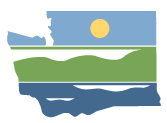 WRIA 10 Watershed Restoration and EnhancementCommittee MeetingJuly 18, 2019 | 1:30p.m. – 2:30 p.m. |WRIA 10 Committee WebpageLocationWebExCommittee ChairMike Noone (alternate)Mike.noone@ecy.wa.govHandoutsAgendaSummaryDecision TreeAttendanceCommittee Representatives and Alternates *Jeremy Metzler (City of Edgewood)Allan Warren (Pierce Conservation District)Lisa Tobin (City of Auburn)Austin Jennings, alternate (Pierce County)Tom Kantz, alternate (Pierce County)Merita Trohimovich (City of Tacoma)Carla Carlson (Muckleshoot Indian Tribe)Jason Van Gilder, alternate (City of Sumner)Scott Woodbury (City of Enumclaw)Liz Bockstiegel (WDFW)Jim Morgan (City of Pacific)Char Naylor (Puyallup Tribe)Dan Cardwell (Pierce County)Jessie Gamble (MBA PierceRyan Johnstone (City of Bonney Lake))Mike Noone, Chair, alternate (Ecology)Committee Representatives and Alternates in Not Attendance*City of FifeCity of PuyallupCity of OrtingLakehaven Water and Sewer DistrictPuyallup River Watershed CouncilOther Attendees*Spencer Easton (ESA, Facilitator)Bob Montgomery (Anchor QEA)Malia Bassett (HDR)Madeline Remmen (ESA, Information Manager)*Attendees list is based on sign-in sheet.Meeting SummaryNo additional revisions to the summary. The summary was approved.Public CommentNo comments.PE Well ProjectionsIn June, the committee decided to move forward with using the historical PE well data to project future PE wells. The workgroup and technical consultant would work together to map out the steps and assumptions for a development potential method as a check on the historic well method.Goal for the meeting: Have the committee review and come to a decision on the proposed development potential steps to be able to move forward.The committee discussed the historic well data method and noted that a buffer or margin of error may be needed and could be added after the data has been analyzed.The committee discussed the development potential method.Some committee members had concerns that changes in growth that might not be reflected in the historic data, and things were changing too fast.The outcome of this analysis could be a range, and the committee could decide what part of the range is appropriate.The committee approved the development potential method and HDR will move forward and start the analysis.Action Items and Next StepsMeeting summary go up on website along with meeting materials.HDR will work with Pierce County on projections.Next meeting Puyallup Library on August 7th, it will be 1 hour or so of meeting and then we will go on two site visits to Clark’s Creek and a project on Upper Clear CreekWe will have to carpool because parking is limited. Rebecca will have two 7-passenger vans, but a few other people will need to drive as well.